Бушуйская основная школа филиал – филиал муниципального бюджетного общеобразовательного учреждения «Кириковская средняя школа».АДАПТИРОВАННАЯ РАБОЧАЯ ПРОГРАММАпо предмету «Технологии» для учащихся 6 класса Бушуйская основная школа-филиала муниципального бюджетного общеобразовательного учреждения «Кириковскаясредняя  школа»Составил:              Мухамедрахимова Маргарита Шамилевна2019-2020 учебный год1.Пояснительная запискаРабочая программа по профессионально-трудовому обучению (столярное дело) в специальных (коррекционных) классах VIII вида составлена на основе программы специальных (коррекционных) образовательных учреждений VIII вида, 5-9 классы, сборник 2, профессионально-трудовое обучение, под редакцией В.В. Воронковой, Москва, ГИЦ «ВЛАДОС», 2012 годСпециальная (коррекционная) программа по трудовому обучению в специальных (коррекционных) классах VIII   вида ориентирована на обучение и воспитание детей с ограниченными возможностями здоровья 6класса. Основная цель специального (коррекционного) образования - подготовка учащихся к самостоятельной жизни в современном обществе, при этом образовательные предметы решают в основном общеразвивающие и практические задачи. Так же подготовить школьников к поступлению в ПЛ соответствующего типа и профиля.В V- VII классах осуществляется профессионально-трудовое обучение, целью которого является подготовка учащихся к самостоятельному труду по получаемой специальности в обычных условиях.В VIII-IX классах завершается трудовая подготовка учащихся в соответствии с выбранной профориентационной направленности - столярное дело.Специальная задача коррекции имеющихся у учащихся специфических нарушений, трудностей формирования жизненно необходимых знаний, умений и навыков осуществляется не только при изучении основных учебных предметов, на специальных занятиях и конечно на уроках трудового обучения.Содержание образования направлено на формирование общей культуры личности обучающихся, их адаптации к жизни в обществе, формирование профессионально-трудовых умений и навыков для дальнейшей работы в трудовом коллективе; воспитание гражданственности, трудолюбия.Задачи трудового обучения в специальной (коррекционной) школе:коррекции недостатков умственного и физического развития;воспитанию связной речи;формированию общих трудовых навыков;осуществлению социально-трудовой адаптации учащихся;формированию навыков самоконтроля учебных действий, культуры речи и поведения, санитарно-гигиенических навыков и здорового образа жизни;обеспечению условий формирования личности школьника с ограниченными возможностями здоровья в комплексном взаимодействии психолога, соц. педагога, учителей, родителей.Основной особенностью учебного плана в коррекционной школе является наличие часов на профессионально-трудовое обучение:6 класс – 5 часов в неделю;Данная программа для специальной школы VIII вида предполагает формирование у учащихся необходимого объёма профессиональных знаний и общетрудовых умений. В нашей школе профессионально-трудовое обучение ведётся по направлению столярное дело.Цель программы – подготовить школьников к поступлению в учебные заведения средне-специального образования, соответствующего типа и профиля. В процессе обучения школьники знакомятся с разметкой деталей, пилением, строганием, сверлением древесины, скреплением деталей в изделия и украшением их. Приобретают навыки владения столярными инструментами и приспособлениями, узнают правила ухода за ними.Некоторые из инструментов и приспособлений изготавливают сами. Кроме того, ребята учатся работать на сверлильном и токарном станках, Знакомятся с ручным электрифицированным инструментом, учатся применять лаки, клеи, краски, красители. Составление и чтение чертежей, планирование последовательности выполнения трудовых операций, оценка результатов своей и чужой работы также входят в программу обучения. Большое внимание уделяется технике безопасности. Затронуто эстетическое воспитание (тема «Художественная отделка столярного изделия»). Всё это способствует физическому и интеллектуальному развитию школьников с ограниченными возможностями здоровья.2.Планируемые результаты освоение предметаУчащиеся должны знать:материалы, применяемые в столярном производстве;основные породы, свойства и пороки древесины;сущность и назначение основных столярных операций;способы и приемы выполнения разметки, пиления, строгания, долбления и резания стамеской, сверления;назначение и применение шиповых соединений, способы и приемы их выполнения;виды соединений деревянных деталей по длине (сращивание), кромкам (сплачивание); угловые (концевые, серединные), ящичные соединения и их применение;способы и приемы выполнения разъемных и неразъемных столярных соединений;виды клеев, способы приготовления клеевых растворов и их применение;контрольно-измерительные инструменты, шаблоны, приспособления и правила их применения и использования;способы контроля точности выполняемых работ, предупреждение и исправление брака;.
 Учащиеся должны уметь:выполнять столярные работы ручными инструментами;размечать и выполнять разъемные и неразъемные соединения, шиповые, угловые, концевые, серединные и ящичные вязки, соединения по длине, по кромкам, сплачивать и сращивать детали;собирать столярные изделия (с помощью клеев и специальных приспособлений);пользоваться контрольно-измерительными инструментами и приспособлениями;рационально раскраивать заготовки, экономно расходовать материалы и электроэнергию;бережно обращаться с оборудованием, инструментами и приспособлениями;подготавливать и рационально организовывать рабочее место;устранять дефекты и пороки древесины;изготовлять строгальный и разметочный инструменты;3.Содержание учебного предмета4.Тематическое планирование с указанием количества часов на освоение каждой темыНеобходима коррекция расписания на май 2020г на 7 часов.5.Список литературы, используемой при оформлении рабочей программыПрограммы специальной (коррекционной) образовательной школы VIII вида: 5-9 кл.: В 2 сб./Под ред. В.В. Воронковой. -М.: Гуманит, изд. центр ВЛАДОС, 2012В.Д.Симоненко. Технология: учебник для 5 кл. общеобразовательных учреждений: вариант для мальчиков / В. Д. Симоненко, А. Т. Тищенко, П. С. Самородский; под ред. В. Д. Симоненко. - М.: Просвещение, 2009.В.Д.Симоненко. Технология: учебник для 6 кл. общеобразовательных учреждений: вариант для мальчиков / В. Д. Симоненко, А. Т. Тищенко, П. С. Самородский; под ред. В. Д. Симоненко. - М.: Просвещение, 2009.СОГЛАСОВАНО: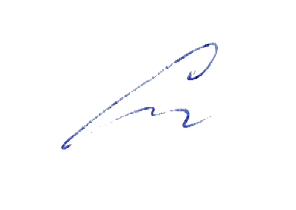 заместитель директора по учебно-воспитательной работе Сластихина Н.П._______«30» августа 2019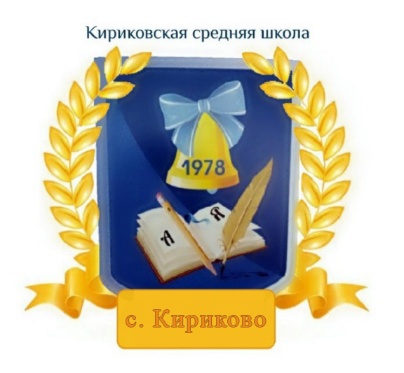 УТВЕРЖДАЮ: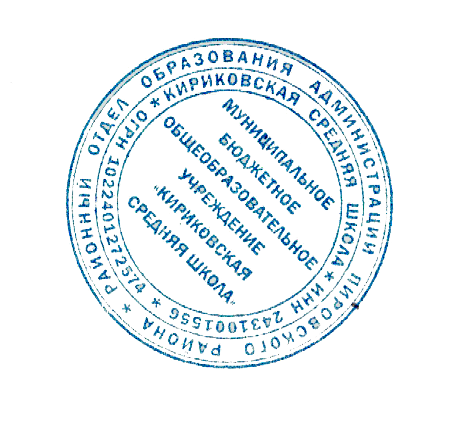 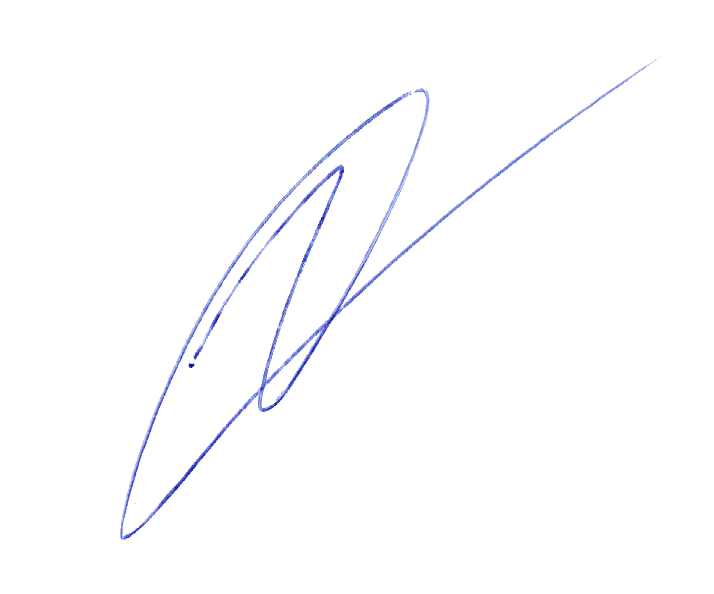 Директор муниципального бюджетного общеобразовательного учреждения «Кириковская средняя школа»_________Ивченко О.В.«30» августа 2019 года№Раздел Количество часов1Вводное занятие 22Изготовление изделий из деталей круглого сечения 333Плоское строгание 174Геометрическая резьба по дереву 185Угловое концевое соединение вполдерева 146Сверление древесины 127Криволинейное пиление, обработка криволинейной кромки 148Долбление сквозного и несквозного отверстия 239Свойства основных пород древесины 610Угловое концевое соединение на шип одинарный сквозной УК-1 1011Заточка стамески и долота 1012Склеивание 613Изготовление изделий с применением приобретенных знаний 6№Тема урокаТребования к уровню учащихсяВводное занятие (2 ч)Вводное занятие (2 ч)Вводное занятие (2 ч)Вводное занятие (2 ч)1-2Вводное занятие.Инструктаж по технике безопасностиЗнать инструменты и материалы; правила безопасного поведения в мастерской2.092.09Изготовление изделий из деталей круглого сечения (33 ч)Изготовление изделий из деталей круглого сечения (33 ч)Изготовление изделий из деталей круглого сечения (33 ч)Изготовление изделий из деталей круглого сечения (33 ч)3-4Чертеж детали и сборочный чертежИметь представление о содержании сборочного чертежа. Уметь читать техническую документацию5.095.095-6Выбор изделия и подготовка материала. Знать материалы и инструменты для изготовления изделия. Уметь выполнять построение чертежа изделия6.099.097-8Выпиливание заготовок заданным размерам.Знать правила безопасной работы ножовкой. Уметь выполнять отпиливание припусков по линиям разметки9.0912.099-10Строгание брусков квадратного сечения.Знать правила безопасной работы рубанком. Уметь выполнять строгание заготовок для изделия; контролировать размеры12.0913.0911-12Разметка заготовок будущего изделия.Знать правила разметки деталей.Уметь выполнять разметку деталей16.0916.0913-14Строгание ребер восьмигранника (округление).Знать правила безопасной работы рубанком. Уметь выполнять строгание заготовок для изделия; контролировать размеры19.0919.0915-16Проверка деталей штангенциркулем.Знать назначение и применение кронциркуля. Уметь выполнять контроль размеров детали кронциркулем20.0923.0917-18Обработка напильником, шерхебелем. Шлифование.Знать правила безопасной работы напильником. Уметь выполнять обработку закругленных поверхностей напильником23.0926.0919Разметка деталей, нахождение диагоналей, центра. Знать правила разметки деталей.Уметь выполнять разметку деталей26.0920-22Сверление отверстий. Знать правила безопасной работы дрелью.Уметь сверлить отверстие ручной дрелью27.0930.0930.0923-26Изготовление паза.Знать технологию выполнения пазов; правила безопасной работы инструментамиУметь выполнять пазы3.103.104.107.1027-28Предварительная сборка изделия.Уметь собирать изделие7.1010.1029-30Проверка на комплектность, качество соединений.Уметь оценивать качество изделия; сравнивать изготовленное изделие с образцом11.1014.1031-32Устранение ошибок при сборке изделия. 14.1017.1033-34Сборка изделия на клей, шурупы, шканты.Знать правила безопасной работы отверткой.17.1018.1035Самоанализ выполненных работ.21.10Плоское строгание (17 ч)Плоское строгание (17 ч)Плоское строгание (17 ч)Плоское строгание (17 ч)36Техника безопасности при строгании.Знать правила безопасной работы при строгании. Уметь подготавливать рубанок к работе21.1037-38Проверка рубанка на пригодность к работе.24.1024.1039-41Заточка ножа рубанка. Настройка рубанка.Знать правила безопасности при заточке ножей рубанкаУметь затачивать нож рубанка25.107.117.1142-43Выбор заготовки.8.1111.1144-46Строгание плоских поверхностей. Знать правила безопасной работы при строгании. Уметь подготавливать рубанок к работе11.1114.1114.1147-48Строгание сучков, торцов, свилеватостей.Знать правила безопасной работы при строгании и торцевании.Уметь выполнять строгание и торцевание заготовок15.1118.1149-50Строгание смежных сторон.Знать правила безопасной работы при строгании и торцевании.Уметь выполнять строгание и торцевание заготовок18.1121.1151-52Проверка работы с помощью рейсмуса.Знать назначение и применение рейсмусаУметь пользоваться рейсмусом21.1122.11Геометрическая резьба по дереву (18 ч)Геометрическая резьба по дереву (18 ч)Геометрическая резьба по дереву (18 ч)Геометрическая резьба по дереву (18 ч)53Техника безопасности при работе с резцами.Знать правила безопасной работы с резцами25.1154-55Выбор древесины.Знать назначение резьбы; виды древесины, пригодной для резьбы; инструменты. Уметь определять виды резьбы по образцам25.1128.1156-57Инструменты для геометрической резьбы.Знать назначение резьбы; виды древесины, пригодной для резьбы; инструменты. Уметь определять виды резьбы по образцам28.1129.1158-59Чертежи для практической работы.Знать способы нанесения рисунка на поверхность детали. Уметь выполнять разметку геометрического орнамента2.122.1260-61Построение рисунков.5.125.1262-63Виды домовой (геометрической) резьбыЗнать виды геометрического орнамента;последовательность действий при вырезании;правила безопасной работы ножом и резаками6.129.1264-67Приемы выполнения геометрической резьбы. 9.1212.1212.1213.1268-69Шлифование, морение, лакирование.Знать способы отделки изделий.Уметь выполнять отделку; оценивать качество готового изделия16.1216.1270Анализ выполненных работ.19.12Угловое концевое соединение вполдерева (14 ч)Угловое концевое соединение вполдерева (14 ч)Угловое концевое соединение вполдерева (14 ч)Угловое концевое соединение вполдерева (14 ч)71Выбор заготовок для соединения.19.1272-73Строгание, пиление по размерам.Знать правила безопасной работы при пилении и строгании. Уметь подготавливать ножовку и рубанок к работе20.1223.1274Разметка заготовок по заданным размерам.Знать правила разметки деталей.Уметь выполнять разметку деталей23.1275-76Изготовление паза.Знать технологию выполнения пазов и шипов; правила безопасной работы инструментами:Уметь выполнять пазы и шипы на брусках26.1226.1277-78Изготовление шипа27.1213.0179-80Предварительная сборка вполдерева.13.0116.0181-82Склеивание изделия. Сушка.Знать виды клея для склеивания деревянных деталей;правила безопасной работы с клеем.16.0117.0183Проверка изделия на прочность. 20.0184Анализ выполненных работ.20.01Сверление древесины (12 ч)Сверление древесины (12 ч)Сверление древесины (12 ч)Сверление древесины (12 ч)85-86Виды сверления, техника безопасности при работе.23.0123.0187-88Виды сверл, их назначение. 24.0127.0189-90Сверлильный станок, механические дрели.27.0130.0191Устройство и назначение дрели.30.0192Понятие «диаметр». Обозначение на чертеже.31.0193-96Работа на сверлильном станке, электрической, механической дрелью. 3.023.026.026.02Криволинейное пиление, обработка криволинейной кромки (14 ч)Криволинейное пиление, обработка криволинейной кромки (14 ч)Криволинейное пиление, обработка криволинейной кромки (14 ч)Криволинейное пиление, обработка криволинейной кромки (14 ч)97Понятие о криволинейном пилении.7.0298Лекало. Назначение, применение.10.0299-100Изготовление шаблонов для криволинейных деталей.10.0213.02101-102Лобзик. Назначение, устройство.13.0214.02103-104Пиление по кривым линиям.17.0217.02105-106Инструмент для обработки криволинейной кромки.20.0220.02107-108Обработка криволинейной кромки напильником, наждачной бумагой.21.0227.02109-110Округление угла. Обработка фаски.27.0228.02Долбление сквозного и несквозного отверстия (23 ч)Долбление сквозного и несквозного отверстия (23 ч)Долбление сквозного и несквозного отверстия (23 ч)Долбление сквозного и несквозного отверстия (23 ч)111Гнездо, как элемент столярного соединения.2.03112Виды гнезд.2.03113Определение ширины, длины, глубины гнезда.5.03114Инструменты для изготовления гнезд.5.03115Столярное долото, стамеска.6.03116Сверла и буравы.12.03117Заточка сверл, долот, стамесок.12.03118Ручные приемы долбления гнезд.13.03119Механизированное долбление гнезд.16.03120Использование рейсмуса при разметке гнезд.16.03121Чертеж гнезда, детали.19.03122-123Разметка несквозного и сквозного отверстий.19.0320.03124-126Крепление детали при долблении.30.0330.032.04127-130Последовательность долбления сквозного гнезда.2.043.046.046.04131-132Виды брака и их устранение.9.049.04Свойства основных пород древесины (6 ч)Свойства основных пород древесины (6 ч)Свойства основных пород древесины (6 ч)Свойства основных пород древесины (6 ч)133Хвойные породы. Сосна, пихта.10.04134Хвойные породы. Лиственница, ель.13.04135Хвойные породы. Кедр.13.04136Лиственные породы. Дуб, ясень, бук. 16.04137Лиственные породы. Осина, липа16.04138Определение пород по образцам.17.04Угловое концевое соединение на шип одинарный сквозной УК-1 (10 ч)Угловое концевое соединение на шип одинарный сквозной УК-1 (10 ч)Угловое концевое соединение на шип одинарный сквозной УК-1 (10 ч)Угловое концевое соединение на шип одинарный сквозной УК-1 (10 ч)139Применение соединения УК-120.04140Разметка соединения УК-120.04141Чертеж детали. 23.04142Разметка проушины, кромок и торца.23.04143-144Подготовка инструмента к работе.24.0427.04145-148Выполнение соединения УК-1 по размерам.27.0430.0430.047.05Заточка стамески и долота (10 ч)Заточка стамески и долота (10 ч)Заточка стамески и долота (10 ч)Заточка стамески и долота (10 ч)149Бруски для заточки и правки инструмента.7.05150Определение качества заточки.8.05151Виды абразивных материалов14.05152Резание древесины.14.05153Зависимость резания от породы древесины.15.05154-155Строгание стамеской.18.0518.05156Снятие фаски, кромок.21.05157-158Резание по линейке.21.0522.05Склеивание (6 ч)Склеивание (6 ч)Склеивание (6 ч)Склеивание (6 ч)159Клей. Назначение и свойства. Виды клея.25.05160Критерии выбора клея. Последовательность и режим склеивания. 25.05161Склеивание в хомутовых струбцинах и ваймах.28.05162Приготовление глютинового клея.28.05163Приготовление казеинового клея.29.05164Синтетические клеи.Изготовление изделий с применением приобретенных знаний (6 ч)Изготовление изделий с применением приобретенных знаний (6 ч)Изготовление изделий с применением приобретенных знаний (6 ч)Изготовление изделий с применением приобретенных знаний (6 ч)165Выбор изделия, чертеж.Уметь изготавливать изделия166Подбор материала.167Выполнение технологических операций.168Сборка изделия.169Отделка изделия.170Самоанализ выполненных работ.